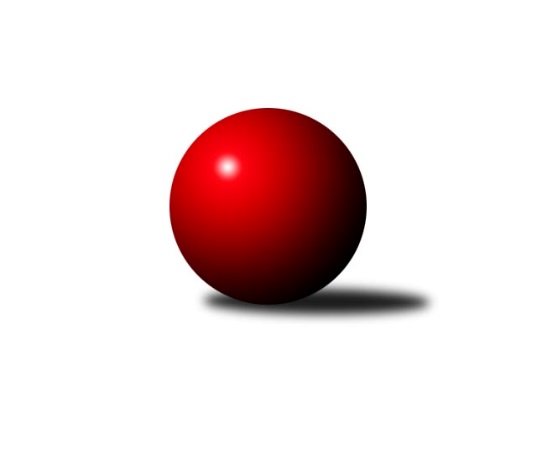 Č.1Ročník 2016/2017	10.9.2016Nejlepšího výkonu v tomto kole: 3383 dosáhlo družstvo: CB Dobřany B3.KLM A 2016/2017Výsledky 1. kolaSouhrnný přehled výsledků:TJ Lokomotiva České Budějovice 	- SK Škoda VS Plzeň 	8:0	3122:2932	18.0:6.0	10.9.TJ Slavoj Plzeň	- TJ Elektrárny Kadaň	3:5	3175:3255	10.5:13.5	10.9.TJ Sokol Benešov 	- TJ VTŽ Chomutov	7:1	3317:3188	15.5:8.5	10.9.CB Dobřany B	- TJ Kovohutě Příbram 	6:2	3383:3275	14.0:10.0	10.9.Kuželky Aš	- TJ Blatná	4:4	3218:3072	12.0:12.0	10.9.Vltavan Loučovice	- KK Karlovy Vary	7:1	3160:2930	19.5:4.5	10.9.Tabulka družstev:	1.	TJ Lokomotiva České Budějovice	1	1	0	0	8.0 : 0.0 	18.0 : 6.0 	 3122	2	2.	Vltavan Loučovice	1	1	0	0	7.0 : 1.0 	19.5 : 4.5 	 3160	2	3.	TJ Sokol Benešov	1	1	0	0	7.0 : 1.0 	15.5 : 8.5 	 3317	2	4.	CB Dobřany B	1	1	0	0	6.0 : 2.0 	14.0 : 10.0 	 3383	2	5.	TJ Elektrárny Kadaň	1	1	0	0	5.0 : 3.0 	13.5 : 10.5 	 3255	2	6.	Kuželky Aš	1	0	1	0	4.0 : 4.0 	12.0 : 12.0 	 3218	1	7.	TJ Blatná	1	0	1	0	4.0 : 4.0 	12.0 : 12.0 	 3072	1	8.	TJ Slavoj Plzeň	1	0	0	1	3.0 : 5.0 	10.5 : 13.5 	 3175	0	9.	TJ Kovohutě Příbram	1	0	0	1	2.0 : 6.0 	10.0 : 14.0 	 3275	0	10.	TJ VTŽ Chomutov	1	0	0	1	1.0 : 7.0 	8.5 : 15.5 	 3188	0	11.	KK Karlovy Vary	1	0	0	1	1.0 : 7.0 	4.5 : 19.5 	 2930	0	12.	SK Škoda VS Plzeň	1	0	0	1	0.0 : 8.0 	6.0 : 18.0 	 2932	0Podrobné výsledky kola:	 TJ Lokomotiva České Budějovice 	3122	8:0	2932	SK Škoda VS Plzeň 	Martin Voltr	128 	 142 	 109 	127	506 	 2:2 	 504 	 120	127 	 126	131	Milan Findejs	Tomáš Reban	112 	 135 	 152 	134	533 	 3:1 	 509 	 126	133 	 129	121	Ladislav Filek	Jan Sýkora	121 	 126 	 131 	143	521 	 3:1 	 480 	 88	141 	 114	137	Lukáš Jaroš	Pavel Černý	139 	 131 	 125 	126	521 	 3:1 	 495 	 120	126 	 132	117	Milan Vrabec	Jiří Reban	131 	 110 	 123 	132	496 	 3:1 	 471 	 124	127 	 113	107	Petr Svoboda	Zdeněk Kamiš	138 	 130 	 147 	130	545 	 4:0 	 473 	 116	123 	 117	117	Petr Sachunskýrozhodčí: Nejlepší výkon utkání: 545 - Zdeněk Kamiš	 TJ Slavoj Plzeň	3175	3:5	3255	TJ Elektrárny Kadaň	Jiří Opatrný	136 	 129 	 126 	141	532 	 1.5:2.5 	 573 	 145	129 	 163	136	Daniel Lukáš	Jakub Harmáček	122 	 132 	 133 	129	516 	 0:4 	 566 	 123	137 	 139	167	Jan Hák	Josef Hořejší	145 	 127 	 132 	140	544 	 3:1 	 495 	 124	103 	 126	142	Michal Hrdina *1	Josef Kreutzer	121 	 150 	 125 	134	530 	 2.5:1.5 	 519 	 143	132 	 125	119	Vladimír Šána	Petr Harmáček	120 	 141 	 121 	128	510 	 1:3 	 597 	 164	129 	 148	156	Jaroslav Lefner	Václav Hranáč	154 	 119 	 144 	126	543 	 2.5:1.5 	 505 	 111	135 	 133	126	Marcel Lukášrozhodčí: střídání: *1 od 61. hodu Jan AmbraNejlepší výkon utkání: 597 - Jaroslav Lefner	 TJ Sokol Benešov 	3317	7:1	3188	TJ VTŽ Chomutov	Vladimír Matějka	144 	 152 	 137 	141	574 	 2:2 	 569 	 153	132 	 152	132	Stanislav ml. Šmíd ml.	Petr Červ	159 	 145 	 124 	139	567 	 3:1 	 540 	 129	129 	 144	138	Ondřej Šmíd	Ivan Januš	137 	 138 	 135 	143	553 	 3:1 	 498 	 144	114 	 116	124	Zbyněk Vytiska	Miroslav Šostý	125 	 141 	 143 	124	533 	 3:1 	 501 	 119	130 	 116	136	Stanislav Rada	Lukáš Kočí	137 	 129 	 141 	142	549 	 1:3 	 570 	 150	137 	 157	126	Karel Valeš	Tomáš Svoboda	135 	 147 	 116 	143	541 	 3.5:0.5 	 510 	 135	137 	 111	127	Robert st. Suchomel st.rozhodčí: Nejlepší výkon utkání: 574 - Vladimír Matějka	 CB Dobřany B	3383	6:2	3275	TJ Kovohutě Příbram 	Martin Provazník	135 	 138 	 141 	155	569 	 4:0 	 496 	 123	129 	 106	138	Zdeněk Lukáš	Milan Bek	136 	 139 	 155 	135	565 	 1:3 	 574 	 144	142 	 141	147	Luboš Řezáč	Karel Sviták	134 	 127 	 116 	155	532 	 1:3 	 571 	 141	133 	 146	151	David Hošek	Radek Kneř	177 	 142 	 129 	145	593 	 3:1 	 511 	 122	148 	 110	131	Tomáš Číž	Jan Koubský	149 	 143 	 129 	137	558 	 2:2 	 555 	 134	138 	 138	145	Jaroslav Roj	Michal Šneberger	147 	 144 	 130 	145	566 	 3:1 	 568 	 146	141 	 150	131	Oldřich Hendl rozhodčí: Nejlepší výkon utkání: 593 - Radek Kneř	 Kuželky Aš	3218	4:4	3072	TJ Blatná	Jaroslav Solín	123 	 121 	 119 	118	481 	 1:3 	 481 	 110	124 	 124	123	Stanislav Kníže	Ota Maršát st.	125 	 140 	 130 	126	521 	 3:1 	 505 	 119	133 	 134	119	Jiří Vaňata	Václav Pilař	135 	 134 	 119 	164	552 	 1:3 	 527 	 136	147 	 121	123	Dan Lexa	Martin Hurta	139 	 157 	 131 	115	542 	 2:2 	 555 	 129	134 	 147	145	Jiří Vokurka	Jaroslav Bulant	147 	 127 	 133 	127	534 	 1:3 	 551 	 132	140 	 151	128	Evžen Cígl	Tomáš Viczmandi	139 	 138 	 141 	170	588 	 4:0 	 453 	 117	114 	 119	103	Jan Kobliha *1rozhodčí: střídání: *1 od 85. hodu Vít KoblihaNejlepší výkon utkání: 588 - Tomáš Viczmandi	 Vltavan Loučovice	3160	7:1	2930	KK Karlovy Vary	Radek Šlouf	140 	 148 	 124 	131	543 	 3.5:0.5 	 501 	 129	126 	 124	122	Pavel Boháč	Robert Weis	118 	 133 	 129 	126	506 	 4:0 	 458 	 112	122 	 109	115	Libor Kupka	Josef Gondek	144 	 119 	 121 	151	535 	 2:2 	 507 	 124	140 	 123	120	Lubomír Martinek	Jan Smolena	142 	 113 	 125 	106	486 	 2:2 	 499 	 140	120 	 121	118	Petr Čolák	Libor Dušek	142 	 120 	 138 	142	542 	 4:0 	 480 	 120	117 	 127	116	Josef Ženíšek	Miroslav Pešadík	128 	 129 	 150 	141	548 	 4:0 	 485 	 120	110 	 123	132	Jaroslav Tejmlrozhodčí: Nejlepší výkon utkání: 548 - Miroslav PešadíkPořadí jednotlivců:	jméno hráče	družstvo	celkem	plné	dorážka	chyby	poměr kuž.	Maximum	1.	Jaroslav Lefner 	TJ Elektrárny Kadaň	597.00	394.0	203.0	6.0	1/1	(597)	2.	Radek Kneř 	CB Dobřany B	593.00	373.0	220.0	3.0	1/1	(593)	3.	Tomáš Viczmandi 	Kuželky Aš	588.00	392.0	196.0	3.0	1/1	(588)	4.	Vladimír Matějka 	TJ Sokol Benešov 	574.00	382.0	192.0	1.0	1/1	(574)	5.	Luboš Řezáč 	TJ Kovohutě Příbram 	574.00	385.0	189.0	1.0	1/1	(574)	6.	Daniel Lukáš 	TJ Elektrárny Kadaň	573.00	384.0	189.0	4.0	1/1	(573)	7.	David Hošek 	TJ Kovohutě Příbram 	571.00	398.0	173.0	7.0	1/1	(571)	8.	Karel Valeš 	TJ VTŽ Chomutov	570.00	387.0	183.0	8.0	1/1	(570)	9.	Stanislav ml. Šmíd  ml.	TJ VTŽ Chomutov	569.00	372.0	197.0	4.0	1/1	(569)	10.	Martin Provazník 	CB Dobřany B	569.00	392.0	177.0	3.0	1/1	(569)	11.	Oldřich Hendl  	TJ Kovohutě Příbram 	568.00	372.0	196.0	2.0	1/1	(568)	12.	Petr Červ 	TJ Sokol Benešov 	567.00	364.0	203.0	3.0	1/1	(567)	13.	Jan Hák 	TJ Elektrárny Kadaň	566.00	386.0	180.0	3.0	1/1	(566)	14.	Michal Šneberger 	CB Dobřany B	566.00	393.0	173.0	5.0	1/1	(566)	15.	Milan Bek 	CB Dobřany B	565.00	376.0	189.0	6.0	1/1	(565)	16.	Jan Koubský 	CB Dobřany B	558.00	368.0	190.0	1.0	1/1	(558)	17.	Jaroslav Roj 	TJ Kovohutě Příbram 	555.00	365.0	190.0	2.0	1/1	(555)	18.	Jiří Vokurka 	TJ Blatná	555.00	376.0	179.0	6.0	1/1	(555)	19.	Ivan Januš 	TJ Sokol Benešov 	553.00	386.0	167.0	3.0	1/1	(553)	20.	Václav Pilař 	Kuželky Aš	552.00	360.0	192.0	5.0	1/1	(552)	21.	Evžen Cígl 	TJ Blatná	551.00	352.0	199.0	1.0	1/1	(551)	22.	Lukáš Kočí 	TJ Sokol Benešov 	549.00	384.0	165.0	4.0	1/1	(549)	23.	Miroslav Pešadík 	Vltavan Loučovice	548.00	368.0	180.0	3.0	1/1	(548)	24.	Zdeněk Kamiš 	TJ Lokomotiva České Budějovice 	545.00	355.0	190.0	5.0	1/1	(545)	25.	Josef Hořejší 	TJ Slavoj Plzeň	544.00	354.0	190.0	0.0	1/1	(544)	26.	Václav Hranáč 	TJ Slavoj Plzeň	543.00	358.0	185.0	5.0	1/1	(543)	27.	Radek Šlouf 	Vltavan Loučovice	543.00	363.0	180.0	4.0	1/1	(543)	28.	Libor Dušek 	Vltavan Loučovice	542.00	342.0	200.0	3.0	1/1	(542)	29.	Martin Hurta 	Kuželky Aš	542.00	346.0	196.0	2.0	1/1	(542)	30.	Tomáš Svoboda 	TJ Sokol Benešov 	541.00	375.0	166.0	3.0	1/1	(541)	31.	Ondřej Šmíd 	TJ VTŽ Chomutov	540.00	345.0	195.0	2.0	1/1	(540)	32.	Josef Gondek 	Vltavan Loučovice	535.00	357.0	178.0	7.0	1/1	(535)	33.	Jaroslav Bulant 	Kuželky Aš	534.00	355.0	179.0	4.0	1/1	(534)	34.	Miroslav Šostý 	TJ Sokol Benešov 	533.00	340.0	193.0	2.0	1/1	(533)	35.	Tomáš Reban 	TJ Lokomotiva České Budějovice 	533.00	366.0	167.0	7.0	1/1	(533)	36.	Karel Sviták 	CB Dobřany B	532.00	362.0	170.0	15.0	1/1	(532)	37.	Jiří Opatrný 	TJ Slavoj Plzeň	532.00	379.0	153.0	6.0	1/1	(532)	38.	Josef Kreutzer 	TJ Slavoj Plzeň	530.00	329.0	201.0	4.0	1/1	(530)	39.	Dan Lexa 	TJ Blatná	527.00	352.0	175.0	7.0	1/1	(527)	40.	Jan Sýkora 	TJ Lokomotiva České Budějovice 	521.00	351.0	170.0	6.0	1/1	(521)	41.	Pavel Černý 	TJ Lokomotiva České Budějovice 	521.00	354.0	167.0	4.0	1/1	(521)	42.	Ota Maršát  st.	Kuželky Aš	521.00	356.0	165.0	6.0	1/1	(521)	43.	Vladimír Šána 	TJ Elektrárny Kadaň	519.00	341.0	178.0	4.0	1/1	(519)	44.	Jakub Harmáček 	TJ Slavoj Plzeň	516.00	350.0	166.0	7.0	1/1	(516)	45.	Tomáš Číž 	TJ Kovohutě Příbram 	511.00	365.0	146.0	7.0	1/1	(511)	46.	Robert st. Suchomel  st.	TJ VTŽ Chomutov	510.00	360.0	150.0	8.0	1/1	(510)	47.	Petr Harmáček 	TJ Slavoj Plzeň	510.00	370.0	140.0	5.0	1/1	(510)	48.	Ladislav Filek 	SK Škoda VS Plzeň 	509.00	337.0	172.0	5.0	1/1	(509)	49.	Lubomír Martinek 	KK Karlovy Vary	507.00	340.0	167.0	3.0	1/1	(507)	50.	Martin Voltr 	TJ Lokomotiva České Budějovice 	506.00	355.0	151.0	2.0	1/1	(506)	51.	Robert Weis 	Vltavan Loučovice	506.00	362.0	144.0	9.0	1/1	(506)	52.	Marcel Lukáš 	TJ Elektrárny Kadaň	505.00	346.0	159.0	8.0	1/1	(505)	53.	Jiří Vaňata 	TJ Blatná	505.00	350.0	155.0	5.0	1/1	(505)	54.	Milan Findejs 	SK Škoda VS Plzeň 	504.00	361.0	143.0	7.0	1/1	(504)	55.	Pavel Boháč 	KK Karlovy Vary	501.00	341.0	160.0	7.0	1/1	(501)	56.	Stanislav Rada 	TJ VTŽ Chomutov	501.00	353.0	148.0	6.0	1/1	(501)	57.	Petr Čolák 	KK Karlovy Vary	499.00	333.0	166.0	7.0	1/1	(499)	58.	Zbyněk Vytiska 	TJ VTŽ Chomutov	498.00	338.0	160.0	8.0	1/1	(498)	59.	Jiří Reban 	TJ Lokomotiva České Budějovice 	496.00	334.0	162.0	6.0	1/1	(496)	60.	Zdeněk Lukáš 	TJ Kovohutě Příbram 	496.00	359.0	137.0	10.0	1/1	(496)	61.	Milan Vrabec 	SK Škoda VS Plzeň 	495.00	344.0	151.0	8.0	1/1	(495)	62.	Jan Smolena 	Vltavan Loučovice	486.00	356.0	130.0	9.0	1/1	(486)	63.	Jaroslav Tejml 	KK Karlovy Vary	485.00	350.0	135.0	13.0	1/1	(485)	64.	Stanislav Kníže 	TJ Blatná	481.00	330.0	151.0	11.0	1/1	(481)	65.	Jaroslav Solín 	Kuželky Aš	481.00	345.0	136.0	7.0	1/1	(481)	66.	Lukáš Jaroš 	SK Škoda VS Plzeň 	480.00	333.0	147.0	8.0	1/1	(480)	67.	Josef Ženíšek 	KK Karlovy Vary	480.00	346.0	134.0	14.0	1/1	(480)	68.	Petr Sachunský 	SK Škoda VS Plzeň 	473.00	335.0	138.0	7.0	1/1	(473)	69.	Petr Svoboda 	SK Škoda VS Plzeň 	471.00	311.0	160.0	8.0	1/1	(471)	70.	Libor Kupka 	KK Karlovy Vary	458.00	330.0	128.0	11.0	1/1	(458)Sportovně technické informace:Starty náhradníků:registrační číslo	jméno a příjmení 	datum startu 	družstvo	číslo startu21927	Radek Kneř	10.09.2016	CB Dobřany B	1x16241	Jan Koubský	10.09.2016	CB Dobřany B	1x20173	Martin Provazník	10.09.2016	CB Dobřany B	1x23371	Karel Sviták	10.09.2016	CB Dobřany B	1x19625	Jan Kobliha	10.09.2016	TJ Blatná	1x21933	Milan Bek	10.09.2016	CB Dobřany B	1x22198	Michal Šneberger	10.09.2016	CB Dobřany B	1x13883	Petr Čolák	10.09.2016	KK Karlovy Vary	1x3702	Lubomír Martinek	10.09.2016	KK Karlovy Vary	1x4175	Libor Kupka	10.09.2016	KK Karlovy Vary	1x14561	Pavel Boháč	10.09.2016	KK Karlovy Vary	1x4729	Josef Ženíšek	10.09.2016	KK Karlovy Vary	1x13092	Jaroslav Tejml	10.09.2016	KK Karlovy Vary	1x
Hráči dopsaní na soupisku:registrační číslo	jméno a příjmení 	datum startu 	družstvo	Program dalšího kola:2. kolo17.9.2016	so	10:00	TJ Blatná - TJ VTŽ Chomutov	17.9.2016	so	10:00	TJ Elektrárny Kadaň - TJ Sokol Benešov 	17.9.2016	so	10:00	SK Škoda VS Plzeň  - TJ Slavoj Plzeň	17.9.2016	so	10:00	TJ Kovohutě Příbram  - TJ Lokomotiva České Budějovice 	17.9.2016	so	14:00	KK Karlovy Vary - CB Dobřany B	17.9.2016	so	14:00	Kuželky Aš - Vltavan Loučovice	Nejlepší šestka kola - absolutněNejlepší šestka kola - absolutněNejlepší šestka kola - absolutněNejlepší šestka kola - absolutněNejlepší šestka kola - dle průměru kuželenNejlepší šestka kola - dle průměru kuželenNejlepší šestka kola - dle průměru kuželenNejlepší šestka kola - dle průměru kuželenNejlepší šestka kola - dle průměru kuželenPočetJménoNázev týmuVýkonPočetJménoNázev týmuPrůměr (%)Výkon1xJaroslav LefnerKadaň5971xTomáš ViczmandiAš111.315881xRadek KneřDobřany  B5931xJaroslav LefnerKadaň109.85971xTomáš ViczmandiAš5881xMiroslav PešadíkLoučovice108.35481xLuboš ŘezáčPříbram5741xRadek ŠloufLoučovice107.315431xVladimír MatějkaBenešov5741xLibor DušekLoučovice107.115421xDaniel LukášKadaň5731xVladimír MatějkaBenešov106.19574